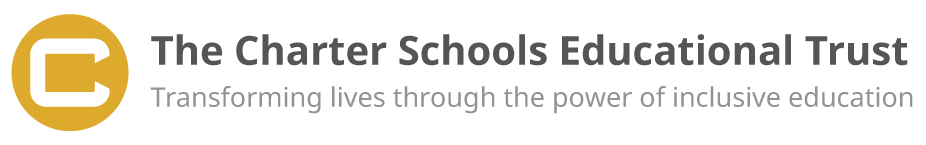 Please continue on a separate sheet if necessaryPlease continue on a separate sheet if necessaryWhen you have completed all 13 sections and attached your answers to the questions in section 8, if written, on a separate sheet, please send the form to Wendy Andrews, Director of HR, at WAndrews@tcset.org.uk or post it to: Wendy AndrewsDirector of HRThe Charter Schools Educational TrustRed Post HillLondon SE24 9JHPlease note that the school will only acknowledge applications shortlisted for interview.APPLICATION FOR CEO POST APPLICATION FOR CEO POST APPLICATION FOR CEO POST APPLICATION FOR CEO POST APPLICATION FOR CEO POST APPLICATION FOR CEO POST APPLICATION FOR CEO POST APPLICATION FOR CEO POST Where did you see the post advertised?      Where did you see the post advertised?      Where did you see the post advertised?      Where did you see the post advertised?      Where did you see the post advertised?      Where did you see the post advertised?      Where did you see the post advertised?      Where did you see the post advertised?      1. Personal details:1. Personal details:1. Personal details:1. Personal details:1. Personal details:1. Personal details:1. Personal details:1. Personal details:Title NameSurnameHome addressStreet addressStreet addressHome addressTown/cityTown/cityHome addressCountyCountyHome addressPost codePost codeCountry of residenceRight to work in the UKTelephone numbers (please only list numbers we should call to contact you)Work:      Work:      E-mail addressE-mail addressE-mail addressE-mail addressTelephone numbers (please only list numbers we should call to contact you)Home:      Home:      E-mail addressE-mail addressE-mail addressE-mail addressTelephone numbers (please only list numbers we should call to contact you)Mobile:      Mobile:      National Insurance numberNational Insurance numberNational Insurance numberNational Insurance numberDo you hold Qualified Teacher Status?       Do you hold Qualified Teacher Status?       Do you hold Qualified Teacher Status?       Do you hold Qualified Teacher Status?       In which year did you gain QTS?       In which year did you gain QTS?       In which year did you gain QTS?       In which year did you gain QTS?       Date of completion of NQT Induction period or stage reached if not complete:      With which LA:      Date of completion of NQT Induction period or stage reached if not complete:      With which LA:      Date of completion of NQT Induction period or stage reached if not complete:      With which LA:      Date of completion of NQT Induction period or stage reached if not complete:      With which LA:      Teacher number:       Teacher number:       Teacher number:       Teacher number:       2. Current/most recent employment2. Current/most recent employment2. Current/most recent employment2. Current/most recent employment2. Current/most recent employment2. Current/most recent employment2. Current/most recent employment2. Current/most recent employmentName of Employer:       Name of Employer:       Name of Employer:       Name of Employer:       Name of Employer:       Name of Employer:       Name of Employer:       Name of Employer:       Address of Employer:       Address of Employer:       Address of Employer:       Address of Employer:       Address of Employer:       Address of Employer:       Address of Employer:       Address of Employer:       Position held:       Position held:       Position held:       Position held:       Position held:       Position held:       Position held:       Position held:       Main responsibilities:       Main responsibilities:       Main responsibilities:       Main responsibilities:       Main responsibilities:       Main responsibilities:       Main responsibilities:       Main responsibilities:       Dates of Employment:                               From:                                  To:       Dates of Employment:                               From:                                  To:       Dates of Employment:                               From:                                  To:       Dates of Employment:                               From:                                  To:       Dates of Employment:                               From:                                  To:       Dates of Employment:                               From:                                  To:       Dates of Employment:                               From:                                  To:       Dates of Employment:                               From:                                  To:       Reason for leaving:       Reason for leaving:       Reason for leaving:       Reason for leaving:       Reason for leaving:       Reason for leaving:       Reason for leaving:       Reason for leaving:       3. Previous employmentPlease fill in this section with your employment history (paid or unpaid) in chronological order making sure you explain any gaps in your employment3. Previous employmentPlease fill in this section with your employment history (paid or unpaid) in chronological order making sure you explain any gaps in your employment3. Previous employmentPlease fill in this section with your employment history (paid or unpaid) in chronological order making sure you explain any gaps in your employment3. Previous employmentPlease fill in this section with your employment history (paid or unpaid) in chronological order making sure you explain any gaps in your employment3. Previous employmentPlease fill in this section with your employment history (paid or unpaid) in chronological order making sure you explain any gaps in your employmentEmployer’s name and addressPosition held and responsibilitiesStart dateEnd dateReason for leaving4. Personal data4. Personal dataBasic Salary:       Additional salary (please indicate management points or London allowance etc.)Total salary:       5. Professional and personal development5. Professional and personal development5. Professional and personal development5. Professional and personal development5. Professional and personal development5. Professional and personal development5. Professional and personal development5. Professional and personal developmentCourses attended (during last 3 years)Courses attended (during last 3 years)Courses attended (during last 3 years)Courses attended (during last 3 years)Courses attended (during last 3 years)Courses attended (during last 3 years)Courses attended (during last 3 years)Courses attended (during last 3 years)Name of course and providerAward/qualification gainedAward/qualification gainedAward/qualification gainedFull or part timeFull or part timeFromTo6. Education historyIt is The Charter Schools Educational Trust policy to check all qualifications.6. Education historyIt is The Charter Schools Educational Trust policy to check all qualifications.6. Education historyIt is The Charter Schools Educational Trust policy to check all qualifications.6. Education historyIt is The Charter Schools Educational Trust policy to check all qualifications.6. Education historyIt is The Charter Schools Educational Trust policy to check all qualifications.6. Education historyIt is The Charter Schools Educational Trust policy to check all qualifications.6. Education historyIt is The Charter Schools Educational Trust policy to check all qualifications.6. Education historyIt is The Charter Schools Educational Trust policy to check all qualifications.Higher EducationHigher EducationFromToToQualification obtained, incl. Class and Divisions with Principal SubjectsQualification obtained, incl. Class and Divisions with Principal SubjectsQualification obtained, incl. Class and Divisions with Principal SubjectsSchool/CollegeSchool/CollegeFrom To To Qualification obtained, subject and gradeQualification obtained, subject and gradeQualification obtained, subject and gradeGive details of qualifications, achievements and experiences (clubs run etc.) e.g. Athletics and Sports, Art, Drama, Music, Social Work, Special Needs Teaching, Counselling.Give details of qualifications, achievements and experiences (clubs run etc.) e.g. Athletics and Sports, Art, Drama, Music, Social Work, Special Needs Teaching, Counselling.Give details of qualifications, achievements and experiences (clubs run etc.) e.g. Athletics and Sports, Art, Drama, Music, Social Work, Special Needs Teaching, Counselling.Give details of qualifications, achievements and experiences (clubs run etc.) e.g. Athletics and Sports, Art, Drama, Music, Social Work, Special Needs Teaching, Counselling.Give details of qualifications, achievements and experiences (clubs run etc.) e.g. Athletics and Sports, Art, Drama, Music, Social Work, Special Needs Teaching, Counselling.Give details of qualifications, achievements and experiences (clubs run etc.) e.g. Athletics and Sports, Art, Drama, Music, Social Work, Special Needs Teaching, Counselling.Give details of qualifications, achievements and experiences (clubs run etc.) e.g. Athletics and Sports, Art, Drama, Music, Social Work, Special Needs Teaching, Counselling.Give details of qualifications, achievements and experiences (clubs run etc.) e.g. Athletics and Sports, Art, Drama, Music, Social Work, Special Needs Teaching, Counselling.7. Membership of Professional Bodies or Associations7. Membership of Professional Bodies or Associations7. Membership of Professional Bodies or AssociationsInstitution Grade of MembershipDate of Membership8. Personal StatementThe Trust has high expectations for its pupils and is committed to improving the life chances of all the pupils attending its schools. In no more than 700 words, please provide an answer to the questions below: How has your previous career prepared you for this post?How would you fulfil the demands of this post?9. Referees9. Referees9. Referees9. RefereesPlease provide the contact details of two referees, one of whom should be your present employer.  Please note references will not be accepted from relatives or from people writing solely in the capacity of friends.Please provide the contact details of two referees, one of whom should be your present employer.  Please note references will not be accepted from relatives or from people writing solely in the capacity of friends.Please provide the contact details of two referees, one of whom should be your present employer.  Please note references will not be accepted from relatives or from people writing solely in the capacity of friends.Please provide the contact details of two referees, one of whom should be your present employer.  Please note references will not be accepted from relatives or from people writing solely in the capacity of friends.NameNameJob titleJob titleOrganisationOrganisationAddressAddressTelephone numberTelephone numberMobileMobileEmailEmailCapacity in which referee is known to you?Capacity in which referee is known to you?May we contact now?Yes             No  May we contact now?Yes              No  10. Employment of People with DisabilitiesThe Charter Schools Educational Trust actively promotes disability equality, if you consider that you have a disability relevant to the performance of the duties described in the job description, please provide details of: 10. Employment of People with DisabilitiesThe Charter Schools Educational Trust actively promotes disability equality, if you consider that you have a disability relevant to the performance of the duties described in the job description, please provide details of: 10. Employment of People with DisabilitiesThe Charter Schools Educational Trust actively promotes disability equality, if you consider that you have a disability relevant to the performance of the duties described in the job description, please provide details of: 10. Employment of People with DisabilitiesThe Charter Schools Educational Trust actively promotes disability equality, if you consider that you have a disability relevant to the performance of the duties described in the job description, please provide details of: Any assistance you will require if called for an interviewAny assistance you will require if called for an interviewAny assistance you will require if called for an interviewAny assistance you will require if called for an interview11.Criminal Convictions or CautionsA check as to the existence and content of any relevant criminal record will be requested from the Disclosure and Barring Service after a person has been selected for appointment. Refusal to agree to a check being made could disqualify you from being considered for the appointment. Under the Rehabilitation of Offenders Act 1974, you have the right not to disclose details of ‘spent’ convictions. However, for certain jobs, employers are allowed to ask about these offences. The Rehabilitation of Offenders Act 1974 (Exception Amendment) Order 1986 sets out details of all jobs to which this applies and the job you have applied for is included in the list. The amendments to the Exceptions Order 1975 (2013) provide that certain spent convictions and cautions are 'protected' and are not subject to disclosure to employers, and cannot be taken into account. Guidance and criteria on thefiltering of these cautions and convictions can be found in the attached guidance. Please give details of any relevant criminal convictions that you may have. The disclosure of a criminal record may not necessarily prevent you from being appointed. The nature of the offence, how long ago it took place, your age at the time and any other relevant factors may be considered when a decision is made.Please note that some convictions are never considered ‘spent’ under the terms of the Act.11.Criminal Convictions or CautionsA check as to the existence and content of any relevant criminal record will be requested from the Disclosure and Barring Service after a person has been selected for appointment. Refusal to agree to a check being made could disqualify you from being considered for the appointment. Under the Rehabilitation of Offenders Act 1974, you have the right not to disclose details of ‘spent’ convictions. However, for certain jobs, employers are allowed to ask about these offences. The Rehabilitation of Offenders Act 1974 (Exception Amendment) Order 1986 sets out details of all jobs to which this applies and the job you have applied for is included in the list. The amendments to the Exceptions Order 1975 (2013) provide that certain spent convictions and cautions are 'protected' and are not subject to disclosure to employers, and cannot be taken into account. Guidance and criteria on thefiltering of these cautions and convictions can be found in the attached guidance. Please give details of any relevant criminal convictions that you may have. The disclosure of a criminal record may not necessarily prevent you from being appointed. The nature of the offence, how long ago it took place, your age at the time and any other relevant factors may be considered when a decision is made.Please note that some convictions are never considered ‘spent’ under the terms of the Act.11.Criminal Convictions or CautionsA check as to the existence and content of any relevant criminal record will be requested from the Disclosure and Barring Service after a person has been selected for appointment. Refusal to agree to a check being made could disqualify you from being considered for the appointment. Under the Rehabilitation of Offenders Act 1974, you have the right not to disclose details of ‘spent’ convictions. However, for certain jobs, employers are allowed to ask about these offences. The Rehabilitation of Offenders Act 1974 (Exception Amendment) Order 1986 sets out details of all jobs to which this applies and the job you have applied for is included in the list. The amendments to the Exceptions Order 1975 (2013) provide that certain spent convictions and cautions are 'protected' and are not subject to disclosure to employers, and cannot be taken into account. Guidance and criteria on thefiltering of these cautions and convictions can be found in the attached guidance. Please give details of any relevant criminal convictions that you may have. The disclosure of a criminal record may not necessarily prevent you from being appointed. The nature of the offence, how long ago it took place, your age at the time and any other relevant factors may be considered when a decision is made.Please note that some convictions are never considered ‘spent’ under the terms of the Act.11.Criminal Convictions or CautionsA check as to the existence and content of any relevant criminal record will be requested from the Disclosure and Barring Service after a person has been selected for appointment. Refusal to agree to a check being made could disqualify you from being considered for the appointment. Under the Rehabilitation of Offenders Act 1974, you have the right not to disclose details of ‘spent’ convictions. However, for certain jobs, employers are allowed to ask about these offences. The Rehabilitation of Offenders Act 1974 (Exception Amendment) Order 1986 sets out details of all jobs to which this applies and the job you have applied for is included in the list. The amendments to the Exceptions Order 1975 (2013) provide that certain spent convictions and cautions are 'protected' and are not subject to disclosure to employers, and cannot be taken into account. Guidance and criteria on thefiltering of these cautions and convictions can be found in the attached guidance. Please give details of any relevant criminal convictions that you may have. The disclosure of a criminal record may not necessarily prevent you from being appointed. The nature of the offence, how long ago it took place, your age at the time and any other relevant factors may be considered when a decision is made.Please note that some convictions are never considered ‘spent’ under the terms of the Act.Do you have any criminal convictions, cautions or warnings?        If yes, give details of ALL RELEVANT convictions, cautions, reprimands or warnings.Do you have any criminal convictions, cautions or warnings?        If yes, give details of ALL RELEVANT convictions, cautions, reprimands or warnings.Do you have any criminal convictions, cautions or warnings?        If yes, give details of ALL RELEVANT convictions, cautions, reprimands or warnings.Do you have any criminal convictions, cautions or warnings?        If yes, give details of ALL RELEVANT convictions, cautions, reprimands or warnings.An Enhanced Disclosure & Barring Service check will be made if you are successfully appointed to this post.Have you had DBS check carried out previously?  Yes/NoIf Yes, please give date.       Note if you are called to interview you will be asked to bring your original identification documents with you.An Enhanced Disclosure & Barring Service check will be made if you are successfully appointed to this post.Have you had DBS check carried out previously?  Yes/NoIf Yes, please give date.       Note if you are called to interview you will be asked to bring your original identification documents with you.An Enhanced Disclosure & Barring Service check will be made if you are successfully appointed to this post.Have you had DBS check carried out previously?  Yes/NoIf Yes, please give date.       Note if you are called to interview you will be asked to bring your original identification documents with you.An Enhanced Disclosure & Barring Service check will be made if you are successfully appointed to this post.Have you had DBS check carried out previously?  Yes/NoIf Yes, please give date.       Note if you are called to interview you will be asked to bring your original identification documents with you.12. Where did you hear about The Charter Schools Educational Trust?       12. Where did you hear about The Charter Schools Educational Trust?       12. Where did you hear about The Charter Schools Educational Trust?       12. Where did you hear about The Charter Schools Educational Trust?       13. Declaration13. Declaration13. Declaration13. DeclarationIn submitting this form to The Charter Schools Educational Trust:I declare that the details given by me on this application form are correct to the best of my knowledge and beliefI understand that if I give any information which is false, or I withhold any relevant information, this may lead to my application being rejected, or if already appointed, to termination of employmentI give explicit consent that the information that I give on this form may be processed in accordance with The Charter Schools Educational Trust registration under the General Data Protection Regulations 2018.In submitting this form to The Charter Schools Educational Trust:I declare that the details given by me on this application form are correct to the best of my knowledge and beliefI understand that if I give any information which is false, or I withhold any relevant information, this may lead to my application being rejected, or if already appointed, to termination of employmentI give explicit consent that the information that I give on this form may be processed in accordance with The Charter Schools Educational Trust registration under the General Data Protection Regulations 2018.In submitting this form to The Charter Schools Educational Trust:I declare that the details given by me on this application form are correct to the best of my knowledge and beliefI understand that if I give any information which is false, or I withhold any relevant information, this may lead to my application being rejected, or if already appointed, to termination of employmentI give explicit consent that the information that I give on this form may be processed in accordance with The Charter Schools Educational Trust registration under the General Data Protection Regulations 2018.In submitting this form to The Charter Schools Educational Trust:I declare that the details given by me on this application form are correct to the best of my knowledge and beliefI understand that if I give any information which is false, or I withhold any relevant information, this may lead to my application being rejected, or if already appointed, to termination of employmentI give explicit consent that the information that I give on this form may be processed in accordance with The Charter Schools Educational Trust registration under the General Data Protection Regulations 2018.Please tick the box and sign below to agree to confirm that you have read, understood and agree with the above declaration: Yes   Date:Signature:      Signature:      Signature:      Signature:      14. Recruitment MonitoringTo help us ensure that we are recruiting people in a fair and non-discriminatory way, all job applicants are asked to complete monitoring data about themselves. This information will be treated confidentially. It will be separated from your application and will not be seen by the recruiting panel.   Position applied for:       First name:       Surname:       Age:       Gender:    Male               Female  Do you consider your ethnic origin to be:WHITEBritish                 Irish                Other White Background  ASIANAsian British             Asian Indian               Asian Pakistani               Asian Bangladeshi  Another Asian Background  MIXEDWhite and Black Caribbean                  White and Black African             White and Asian  Another Mixed Background              BLACKBlack British             Black Caribbean                    Black African                Another Black Background  ANOTHER ETHNIC GROUPChinese/Vietnamese             Cypriot Greek            Cypriot Turkish           Cypriot Other  ANY OTHER ETHNIC GROUP          Please state:       DISABILITYThe Disability Discrimination Act 1995 describes disability as a ‘physical or mental disability which has a substantial and long-term effect on a person’s ability to carry out normal every activities’.Do you consider yourself to have a physical or mental impairment that is covered by the definition above?      If so please state the nature of your disability:       